TEMA 5 • SEMANA 4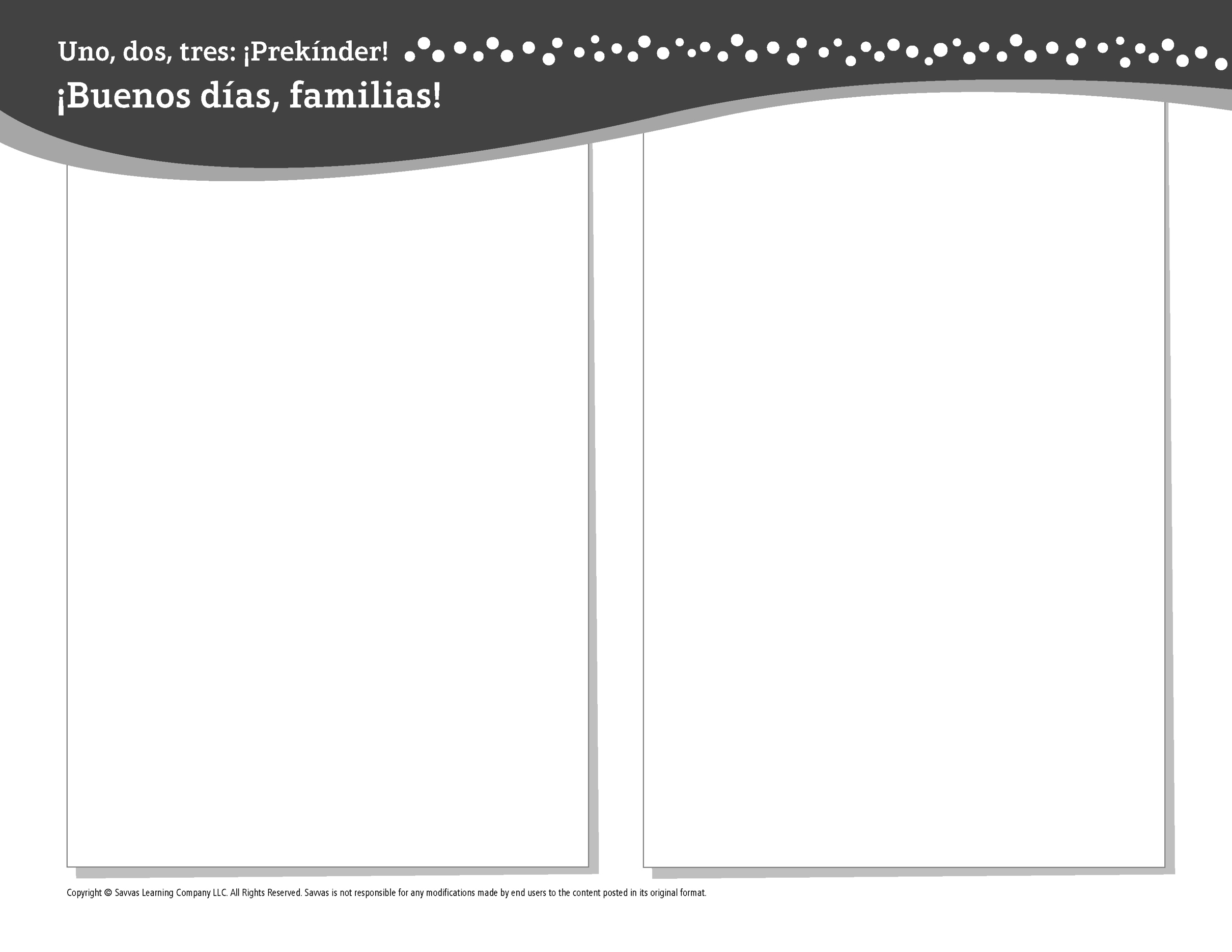 Esta semana estoy aprendiendo acerca de …los bomberosAprendizaje social y emocional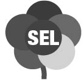 Puedo hablar sobre mi ayudante favorito de la comunidad.Conocimiento del alfabetoTt, Rr, Cc, Aa, Dd, Ee, Ii, Mm, Pp, SsBellas ArtesImaginar y representarCienciasPuedo ayudar reciclando y reutilizando.MatemáticasProblemas verbales y sumar hasta 5LectoescrituraLeemos estos libros: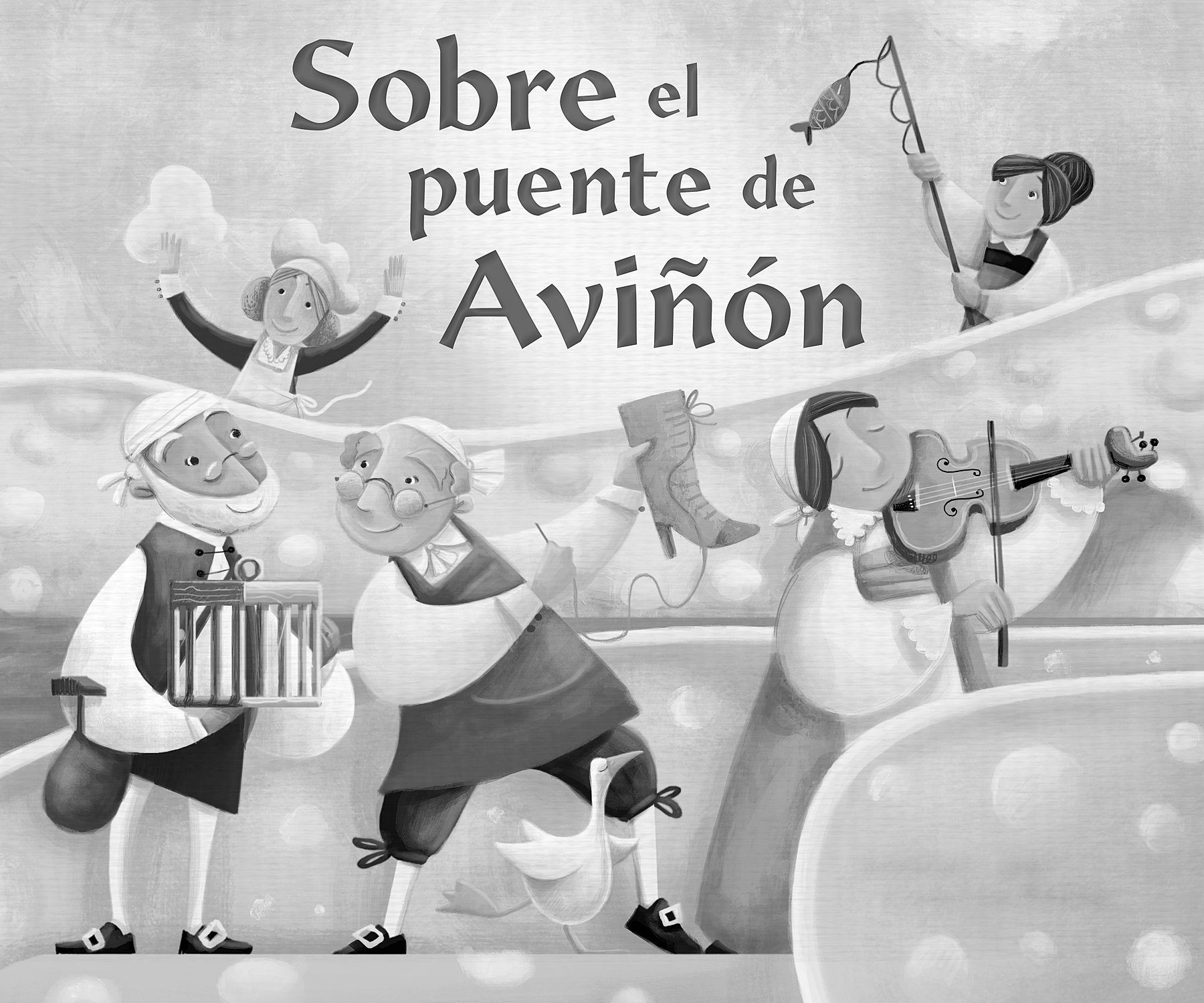 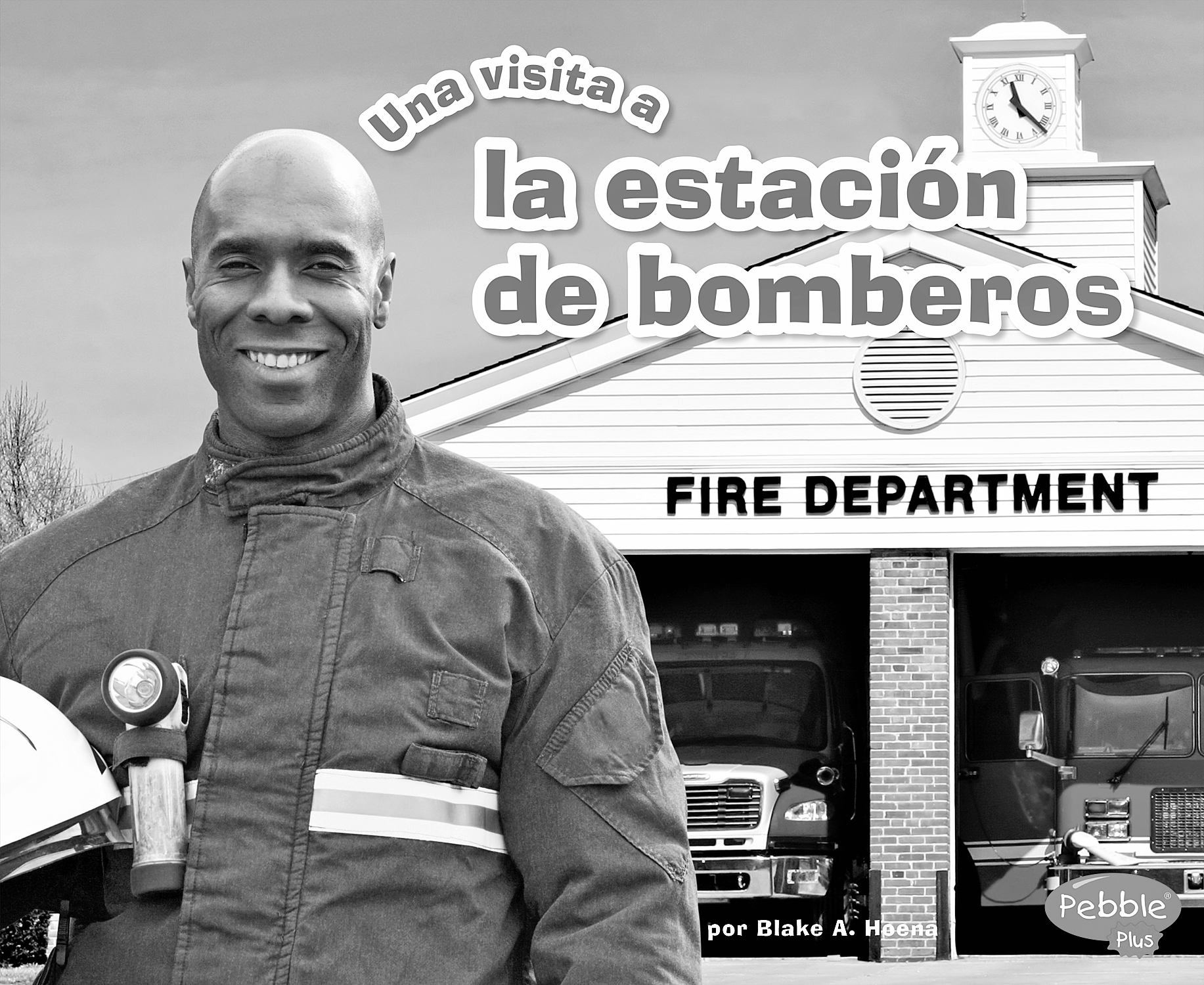 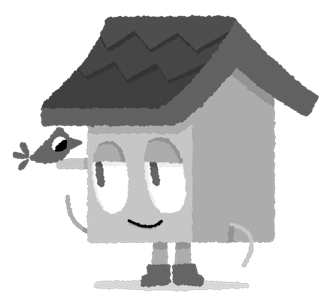 Sobre el puente de Aviñón (Savvas Learning Company)Una visita a la estación de bomberos (Savvas Learning Company)¡Intente lo siguiente!HACER•	Invente problemas verbales que involucren sumar hasta 5.PREGUNTAR•	¿Qué imaginaste ser hoy? ¿Por qué te gusta imaginar y representar?•	¿Cómo puedes representar que eres bombero sin decir palabras? ¿Qué tal un doctor? ¿Un cartero? ¿Un conductor de autobús?LEER•	Explore Unite for Literacy: Cochinillo. Pregunte: ¿Cómo podrías reutilizar un recipiente de plástico?•	Busque libros sobre ayudantes de la comunidad, como Guardaparques (Abdo Kids Junior) de Julie Murray.JUGAR•	Escriba las letras C, R y T. Piense en un ayudante de la comunidad cuyo nombre comience con C, R o T.•	Busque juegos en SavvasRealize.com.CONECTARSE•	Puede hallar actividades que funcionen para su familia en SavvasRealize.com.•	¿Preguntas o comentarios? Por favor contácteme: